UL Student Life 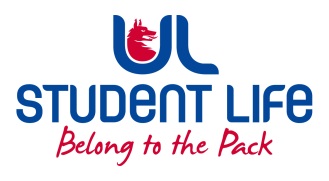          STUDENT EXECUTIVE COMMITTEE REPORT Role / Position:Academic Officer Academic Officer Author:Kieran Guiry Kieran Guiry Date:20/10/202120/10/2021Audience :UL Student CouncilUL Student CouncilAction:ApproveApproveGoalsGoalsGoalsGoalsMain GoalsMain GoalsMain GoalsProgress (what have you achieved since the last Council meeting)Student Rep Recruitment Student Rep Recruitment Student Rep Recruitment 96 Class reps now recruited as of Week 6.  Student Forums Student Forums Student Forums I attended the student Forum on Wednesday evening.. Got some great feedback on different topics from the studentsWe as a team will now review the feedback. Power in old part of library Power in old part of library Power in old part of library Following up on a student report of a lot of desks in the old part of the lib without powerOther Achievements since last CouncilOther Achievements since last CouncilOther Achievements since last CouncilOther Achievements since last CouncilHosted a successful Don’t drop out, Drop in campaign Attendance at events/meetings and actions taken or agreedAttendance at events/meetings and actions taken or agreedAttendance at events/meetings and actions taken or agreedAttendance at events/meetings and actions taken or agreedNStEP trainingNStEP trainingNStEP trainingAttended NStEP training on Wed 13th S+E Faculty Board S+E Faculty Board S+E Faculty Board  Encouraged dept to try and emphasise to students the importance of class reps. Co-op OfficeCo-op OfficeCo-op OfficeI met with the co-op office to speak to them and figure out ways we can assist one another throughout the year.Plans before the next meetingPlans before the next meetingPlans before the next meetingPlans before the next meetingAction/work areaAction/work areaAction/work areaWhat I hope to achieveReview student forum feedback Review student forum feedback Review student forum feedback As a team will review the feedback left by the students.Student EngagementStudent EngagementStudent EngagementStudent EngagementType of Engagement (Meeting, event etc)Type of Engagement (Meeting, event etc)Type of Engagement (Meeting, event etc)Purpose and anything to report onSocial Media Social Media Social Media Email Email Email Supported 17 students over email this week. Most common topic was Course transfers / exit queries. Pop-ups Pop-ups Pop-ups Student meetings Student meetings Student meetings Hosted a Don’t drop out, drop in. drop in, where we made a space for students to call in and talk about their options.Media engagement and external relationsMedia engagement and external relationsMedia engagement and external relationsMedia engagement and external relationsEngagement (Press, other organisations etc)Engagement (Press, other organisations etc)Engagement (Press, other organisations etc)Purpose and anything to report on